Facilitation Guide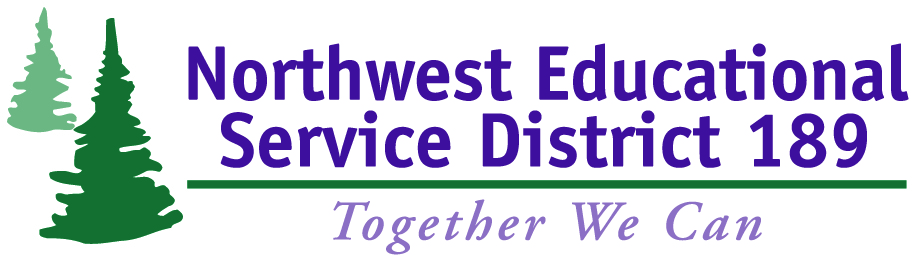 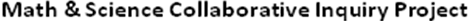 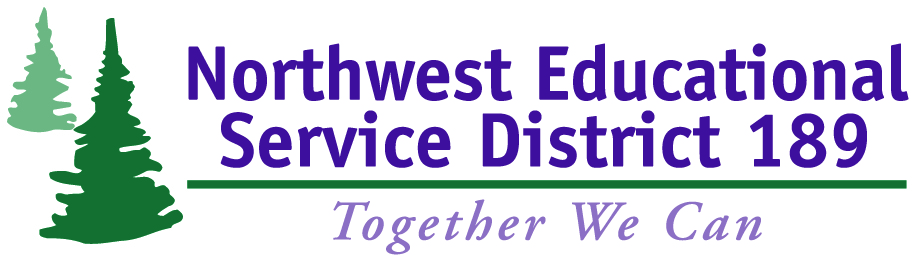 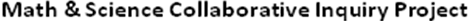 Facilitation GuideCollaborative Inquiry CycleContentsFacilitator’s role......................................................................................................................p. 3Collaborative Inquiry Cycle Supporting Resources………………………………………………………………… p. 3Guidelines for facilitating the Collaborative Inquiry Cycle........................................................p. 4Resources list...........................................................................................................................p. 9Development of the Collaborative Inquiry Cycle: Facilitators’ Guide was informed by:Boudreaux, Andrew; Emmet, Mark; Gammon, Steven D; Janda, Mary; Somera, Adrienne.  Abridged Integrated Curriculum Topic Study and Lesson Study Tools: Facilitators’ Guide. North Cascades and Olympic Science Partnership, Summer Academy 2005.  Adapted from work developed collaboratively by Global Education Resources LLC, Paterson Public School 2 (Paterson, NJ), Research for Better Schools, and Northwest Regional Education Laboratory Mathematics and Science Education Center.Facilitator Guide: the Professional Teaching and Learning Cycle.  Adapted from The Professional Teaching and Learning Cycle, Developed by the Charles A. Dana Center and the Southwest Education Development Laboratory.Facilitator’s RoleThe role of the facilitator is to assist the collaborative inquiry group, focusing on how the learning progression and lesson will address their goals, and developing specific questions to assist lesson observers in gathering evidence of student learning. This evidence should yield information which is broadly applicable to their classroom practice. Collaborative Inquiry Cycle Supporting Resources:These resources are especially helpful when creating learning progressions and in lesson planning. Although   not essential -- the expertise and experience of the team members can serve well in the documents absence – the resources contain valuable insights, and are useful to have available for reference.       Math and Science:How People Learn: Brain, Mind, Experience, and School, Bransford, John D., Brown, Ann L., and Cocking, Rodney R., editors; Commission on Behavioral and Social Sciences and Education, Committee on Developments in the Science of Learning National Research Council.  National Academy Press 1999, Washington, D.C.Curriculum Topic Study, KeelyAtlas of Science Literacy, AAASAtlas of Science Literacy, Vol. 2, AAASScience for All Americans, AAASBenchmarks for Science Literacy, AAAS   Bloom’s Taxonomy (2001 revision),  Iowa State UniversityWebb’s Depth of Knowledge (DOK) Chart, Common Core State Standards for English Language Arts, CCSSIMath:Mathematics Curriculum Topic Study,   Keeley, P. and   Tobey, Cheryl RoseBeyond Numeracy, PalosNCTM Principals and Standards, NCTMA Research Companion to Principals and Standards, NCTMNational Math Standards, NCTMWashington State Math Standards, OSPICommon Core State Standards for Mathematics, CCSSIDistrict adopted mathematics teaching materialsOther existing math lessons       Science:Science Curriculum Topic Study, Keeley, P. (2005). Thousand Oaks, CA: Corwin Press.Making Sense of Secondary Science: Research into Children’s Ideas, DriverNational Science Education Standards, NRCNext Generation Science Standards, Achieve, Inc.Science for All Americans, AAASNational Science Standards, NSTAWashington State Science Standards, OSPIDistrict adopted science teaching materialsOther existing science lessons Guidelines for facilitating the Collaborative Inquiry CycleFacilitating planning sessions, lesson observations and debriefingsThese facilitator guidelines are intended to help the facilitator prepare for efficient meetings. Time is perhaps the most valuable commodity for teachers, and a good facilitator will endeavor to make the most of the time set aside by team members.PLANNING SESSIONSPRE-PLANNINGAgree on a time and location for the meetingCollect materials:School’s relevant data (MAP, MBA/CBA, MSP, etc.)School’s demographic profileNational and state documents: Standards, Areas of Emphasis, and/or Test Item Spec.Scope and sequence of districtText resources, as neededTeam Calendar/ Sign-in sheetCollaborative  Inquiry Cycle documents ESTABLISHING LEARNING INTENTIONS Craft Unit Learning TargetSelect a strategic guide for task adherence (a protocol may be provided by the facilitator).   Identify a spokesperson, a recorder, and a person to chart conversations for future dialogue.Establish or review your norms.  Write them for future reference. (Norms may be provided by the facilitator).Look for trends in your data.Based on the data trends, select a learning target (ideally from the standards).Reword the target for your student audience.Develop Learning ProgressionIdentify all of the sub skills and knowledge needed to reach your learning target.Place the sub skills and knowledge into the “blocks” in the best instructional sequence needed to bring understanding to the learning target (you may use the Learning Progression template).Choose one of those “blocks” as the target (or goal) of your lesson. Write measurable attributes to the Building Block.Write at least one formative assessment that is:Diagnostic of student understandingQuickInforms the next step.Use your Building Block target and Formative Assessment to inform your lesson planning.PLANNING THE LESSONPlan LessonPRE-PLANNINGGather materials:Completed Learning ProgressionLesson Planning Template  Teacher’s manual for unit of studyOther reference materials as neededDo the math/science to determine requisite concepts and skills:Use the lenses of both learner and teacher.  Examine your thinking.What are all the ways the task can be solved?What concepts and skills do you use to solve the task? Identify those concepts and skills that represent or connect to prior knowledge. What strategies or skills will your lesson require of your students?As you plan the lesson, keep in mind your personal experience with the task. Determine evidence of student understanding. What methods will you use to check for understanding?What success criteria will determine evidence of understanding? LESSON FLOWEstablish structures and procedures.							Given your classroom dynamics, allow sufficient time for the entire lesson to be taught.Plan the lesson flow with sense making procedures.How will you determine the students’ preconceptions and prerequisite skills?How will you clarify learning intentions to the students?How will this lesson make students confront their misconceptions about this topic?How will you motivate the students? What questions will you ask to move the lesson along?What do the students need to understand as the lesson proceeds?What discussions, tasks, and activities will you use to elicit evidence of learning?What plans do you have to give students opportunities for reflection and sense-making?List the materials needed for each step of the lesson.Anticipate students’ responses to the lesson.What are all the ways the task can be solved?How will you respond to misconceptions?What feedback will you use to move learners forward?What questions will you ask to help students clarify their thinking? What will you be doing during student activity/group work?Ensure use of best practice. Is there any teaching practice you specifically want to apply during the lesson?	Are there specific things you want to remember not to do?Check for understanding.What should students know before you continue the lesson?What criteria will you look for to determine student understanding before you continue?What will you look for to know that the students understand the concepts and skills required to meet the final target?How will you know there are no more misconceptions?Observing the LessonTeach/Observe LessonBefore the LessonInvite Outside Observers:Invite other teachers, administrators, and if possible at least one knowledgeable person from outside the school setting, such as a university educator.  The numbers of observers will depend on the comfort level of the participants and the space available at the site of the lesson.Arrange classroom to allow space for the observers:The lesson site should be arranged to allow the observers to circulate through the students’ desks.Consider adding chairs for the observers.If possible the classroom should be arranged a week or so before the lesson, so that students can become used to the new layout.Assign specific tasks to team membersAssign a recorder for whole task discussion sessions.Assign members to observe and record specific student responses during the lesson.Assign members to watch for the evidence of learning specified during the lesson planning session.Arrange to meet with the team and observers for 30 minutes prior to the lesson.Introduce observers if everyone has not already met.Hand out required materials to all observers.Go over points of evaluation with observers.Go over lesson plan together.Review observation protocols with team and observers.Schedule a break of at least 10 minutes prior to the lesson before beginning the lesson study.MaterialsClipboards for all observers unless plenty of writing space is availableObservers’ Guideline handouts  Observation Recording Sheet Copies of the lesson planPensCopies of the team created lesson points of evaluationCopies of the seating chart with student first names (and last initial if necessary)Copies of any materials given to the students during the lesson.During the Observation	During the observation the facilitator can take the role of an observer. Focus on the overall picture and things you think observers might have missed.  If any of your points are not raised during the analysis of the lesson, you can phrase prompts to bring them up in discussion.  Remember that observations and evidence will be more effective if it is team generated.Analyzing the LessonAnalyze/Adjust Before the Debriefing SessionBe sure to take a 10 minute or longer break after the lesson period to allow all those involved to recharge and reflect.If at all possible, have the debriefing session in the same location as the lesson.  This means that all the data on the whiteboards will be easily accessible and available to facilitate discussion about the lesson and the students.  If it isn’t possible to use the same location, be sure to pack up all evidence of student learning.  This could be in the form of student notes, worksheet, scratch paper, transcripts of the whiteboard, or PDFs from the Smartboard.  Bring all possible material to the debriefing site for analysis and reference.Prepare the debriefing location.  If you have guests, set the instructor and team members in the front as a panel.  If you are using the lesson space, you will have to accomplish this during the break between sessions.Arrange for the team to meet briefly following the session for reflection and a discussion of next steps.MaterialsCopies of the Protocol for Analysis and Adjustment Evidence of student learning from lesson siteDuring the Debriefing SessionBegin by assigning a record keeper to log the session.  As facilitator you are not an official part of the discussion and might keep notes for the group on a whiteboard or presentation chart.  The record keeper may transcribe these after the session has ended.Review the protocol Remind the participants of the session’s purpose: to analyze the data generated from the lesson to determine the data’s implications  Remind the participants to stay objective.  What did they see?  Not, what do they think.  We are focusing on the lesson and students, not the instructor’s strengths and weaknesses.Begin the Protocol of Analysis and AdjustmentCONSIDER SHARING YOUR WORKAre there specific protocols/procedures for guests to take part in the Lesson Study at the chosen school? (Parking, release forms, passes, etc.).Can this lesson be video-taped?  Are there permission forms for students to be videotaped?May others participate?Will you write a final report to share with colleagues?Websites Referenced in this document:Bloom’s Taxonomy, http://www.celt.iastate.edu/pdfs-docs/teaching/RevisedBloomsHandout.pdf Common Core State Standards (CCSS) for English Language Arts, http://www.corestandards.org/the-standards/english-language-arts-standards/ Common Core State Standards (CCSS) for Math, http://www.corestandards.org/assets/CCSSI_Math%20Standards.pdfCurriculum Topic Study (CTS), http://www.curriculumtopicstudy.org/about-ctsNational Math Standards, http://www.nctm.org/standards/content.aspx?id=4294967312 National Science Standards, http://www.nsta.org/publications/nses.aspx Next Generation Science Standards (NGSS), http://www.nextgenscience.org/ Norms of Collaborative Work, http://www.state.gov/m/a/os/43984.htmTOSA Project Collaborative Inquiry Cycle (CIC) Documents, https://library.nwesd.org/tosa/program-documents Washington State Math Standards, http://www.k12.wa.us/Mathematics/Standards.aspxWashington State Science Standards, http://www.k12.wa.us/Science/pubdocs/WAScienceStandards.pdf Webb’s Depth of Knowledge, http://dese.mo.gov/divimprove/sia/msip/DOK_Chart.pdfRelated Resources and Further ReadingChokshi, Sonal and Clea Fernandez. “Challenges to Importing Japanese Lesson Study:Concerns, Misconceptions, and Nuances.” The Professional Journal for Education 85 (2004): 520-525. www.pdkintl.org/kappan/k0403cho.htmErtle, Barbina, Sonal Chokshi, and Clea Fernandez. “A Tool for Planning and Describing Study Lessons.” Columbia University (2001). www.tc.edu/lessonstudyFernandez, Clea. “Learning from Japanese Approaches to Professional Development: The Case of Lesson Study.” Journal of Teacher Education 53 (2002): 393-405.Keeley, Page.  Science Formative Assessment, Corwin Press, 2008.Lewis, Catherine. Lesson Study: A Handbook of Teacher-Led Instructional Change.Philadelphia: Research for Better Schools, Inc., 2002. Popham, James W. Transformative Assessment, Association for Supervision and Curriculum Development, 2008.Wiliam, Dylan. Embedded Formative Assessment, Solution Tree Press, 2011.Southern Nevada Regional Professional Development Program. “Depth of Knowledge in All the ContentAreas,” ShopTalk Vol. 4 Number 2 (2009). http://rpdp.net/pdfs/ShopTalk%20PDF/ShopTalk_Spr_09.pdf 